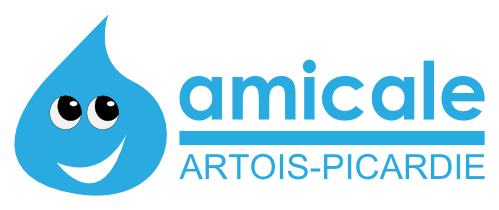 Commande de carnet(s) Speed ParkNom/Prénom : ……………………………………………………………………….………………..Mode de règlement :  □ Virement (à privilégier)  -  □Chèque  -   □Espèce IBAN de l’Amicale du Personnel de l’Agence de l’eau Artois-Picardie :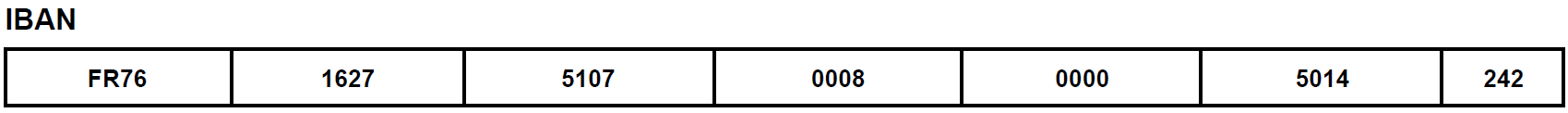 Bon à compléter et à envoyer, avec une preuve de virement, à l’adresse mail de l’Amicale : amicaleaeap@eau-artois-picardie.frLes chèques et espèces restent tolérés mais doivent être remis, avec votre bon de commande, à Adeline FESSARD ou Catherine SALDO.Date limite de commande : Vendredi 8 décembre 16h00ItemPrix unitaireNombre de carnetsTOTALCarnet de 10 tickets pour le Speed Park54 €TOTAL DE LA COMMANDETOTAL DE LA COMMANDETOTAL DE LA COMMANDETOTAL DE LA COMMANDE